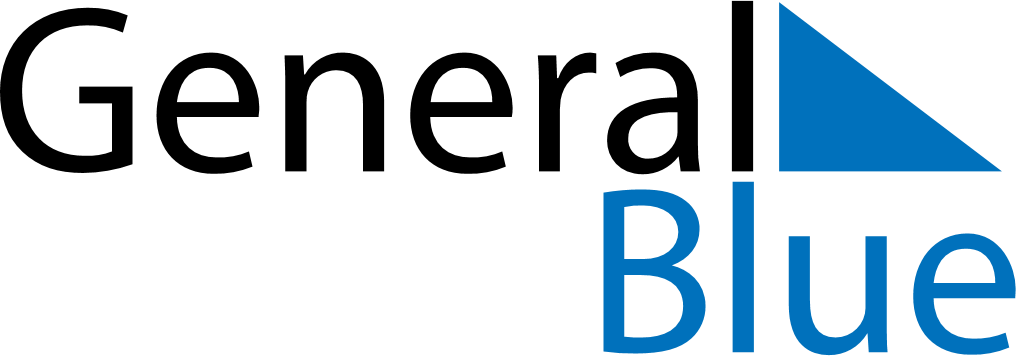 June 2019June 2019June 2019SloveniaSloveniaSUNMONTUEWEDTHUFRISAT12345678Primož Trubar Day9101112131415Pentecost1617181920212223242526272829Statehood Day30